COMUNICADO DE PRENSANueva campaña de protección del medio ambiente en Würth Elektronik"Un pedido de muestras = un árbol plantado"Waldenburg (Alemania), 25 de enero de 2022 – En 2022, se plantará un árbol por cada pedido de muestras realizado en Estados Unidos, Canadá y América Latina. Para hacer esto posible, Würth Elektronik se ha asociado con One Tree Planted, una organización sin fines de lucro enfocada en apoyar la reforestación en todo el mundo. One Tree Planted también ayuda a educar a las personas sobre los muchos beneficios de los árboles, incluido el hecho de que brindan aire y agua limpios, hábitats para la vida silvestre y un impacto social positivo.Para informar a los clientes sobre la iniciativa, los pedidos de muestras se empaquetarán con cinta de papel reciclable y pegatinas con "Un pedido de muestras = Un árbol plantado" y un código QR vinculado a más información. Como una forma de involucrar aún más a los empleados, clientes y socios en la iniciativa, también se ha creado una página de recaudación de fondos donde cualquiera puede donar directamente a One Tree Planted. Esta es una manera de que cualquiera se sienta inspirado para contribuir a la causa. También servirá como punto de referencia para ver cuántos árboles se han donado; tanto de los pedidos de muestras como de donaciones individuales.Esta asociación es otra forma en que Würth Elektronik está tomando medidas para mejorar la sostenibilidad y el cuidado del medio ambiente. Para obtener más información sobre la iniciativa verde de Würth Elektronik y hacer una donación a la causa, visite Würth Elektronik online. Imágenes disponiblesLas siguientes imágenes se encuentran disponibles para impresión y descarga en: https://kk.htcm.de/press-releases/wuerth/Acerca del Grupo Würth Elektronik eiSos El Grupo Würth Elektronik eiSos es un fabricante de componentes electrónicos y electromecánicos para la industria electrónica, que aporta soluciones electrónicas innovadoras con su liderazgo tecnológico. Würth Elektronik eiSos es uno de los mayores fabricantes europeos de componentes pasivos y opera en 50 países. Sus plantas de producción en Europa, Asia y América del Norte suministran productos a un creciente número de clientes en todo el mundo.La gama de productos incluye componentes para EMC, inductores, transformadores, componentes de RF, varistores, condensadores, resistencias, cuarzos, osciladores, módulos de alimentación, transferencia de potencia inalámbrica, LED, sensores, conectores, elementos para fuentes de alimentación, interruptores, pulsadores, conexionado, portafusibles, así como soluciones para la transmisión inalámbrica de datos.La clara vocación de servicio de la empresa se caracteriza por la disponibilidad de todos los componentes del catálogo en stock sin una cantidad mínima de pedido, muestras gratuitas, haciendo hincapié en el soporte técnico con las herramientas de selección proporcionado por el departamento técnico de ventas. Würth Elektronik forma parte del Grupo Würth, líder del mercado mundial de la tecnología de montaje y fijación. La empresa emplea a 7300 trabajadores y generó una facturación de 823 millones de euros en 2020.Würth Elektronik: more than you expect!Más información en www.we-online.com
Fuente: Würth Elektronik 

Una etiqueta en el embalaje de las muestras gratuitas de componentes indica la iniciativa de reforestación de las filiales americanas de Würth Elektronik.
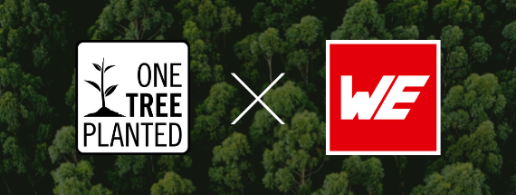 Más información:Würth Elektronik eiSos GmbH & Co. KG
Sarah Hurst
Max-Eyth-Strasse 1
74638 Waldenburg
AlemaniaTel.: +49 7942 945-5186
Correo electrónico: 
sarah.hurst@we-online.dewww.we-online.comContacto para la prensa:HighTech communications GmbH
Brigitte Basilio
Brunhamstrasse 21
80339 München
AlemaniaTel.: +49 89 500778-20
Fax: +49 89 500778-77 
Correo electrónico: b.basilio@htcm.dewww.htcm.de 